السؤال الاول: اكملي ما يليفائدة العسل.......................فائدة تمر العجوة......................اعشاب تستخدم للاستطباب ...................و.......................و........................و......................محتويات الصيدلية المنزلية.....................................و................................من اعراض مرض السكر...........................................و......................................................... حالة مزمنة من فرط نسبة الجلوكوز ( السكر) في الدم عن المعدل الطبيعي نتيجة نقص هرمون الانسولين الذي ينتجه البنكرياس____________________________________________________________________ب: صل العمود (أ) بما يناسبه من العمود (ب)____________________________________________________________________________________________  السؤال الثاني: ضعي علامة (✓)امام العبارة الصحيحة وعلامة (X) امام العبارة الخاطئة:من اعراض مرض السكر الشعور بالعطش والتبول                                                                                                   (    )من المهم أن يتوفر في البيت بعض الادوية والادوات الضرورية لإسعاف الحالات الطارئة :ترتب في خزانة خاصة بهافي المنزل    (    )ورد ذكر الاعشاب في القران                                                                                                                              (    )من الشروط الواجب توفرها في غرفة المريض التهوية الجيدة                                                                                      (    )هناك اعشاب طبيعية ثبتت فعاليتها وفائدتها في الاستطباب والعلاج                                                                                (    ) الاعشاب غالباً مرتفعة الثمن ومن الصعب الحصول عليها                                                                                          (    )                                                                               معظم الادوية الكيمائية مصنوعة من الاعشاب والاغذية الطبيعية ولكن بطرق مقننة وحديثة                                                  (    )الاطالة من استخدام الاعشاب قد تكون ضارة                                                                                                           (    )الحذر من الذهاب للمشعوذين والعلاج المحرم  كلبس الأحجية  والتمائم ولبس الحلق والخيط لمنع حدوث المرض                        (    )يجب فحص الادوية بشكل دوري والتخلص من الأدوية منتهية الصلاحية                                                                         (    )من اسباب مرض السكر السمنة والاستعداد الوراثي                                                                                                   (    )يجوز لمريض السكر تناول كمية كبيرة من النشويات والحلويات                                                                                    (    )____________________________________________________________________________________________ السؤال الثالث: اختاري الاجابة الصحيحةالاستشفاء بالآيات القرآنية والسنة المطهرة والايمان بأن الرقية سبب وأن الشافي هو الله وحده سبحانه وتعالى                         ( العلاج بالأدوية الإلهية _الدواء بالأعشاب)              2-هو الجمع في الاستشفاء بين الاعشاب الطبيعية التي ذكرها الرسول ﷺ في أحاديثه والأعشاب التي ثبتت فعاليتها               والاستشفاء بالآيات القرآنية والادعية من سنة الرسول ﷺ                                            ( الدواء المركب- الادوية الطبيعية)3-من العوامل المؤثرة على الدواء                      ( الحرارة والرطوبة _ الاستخدام)____________________________________________________________________ب: علل لما يأتي:تفضيل بعض الاشخاص التداوي بالنباتات والأعشاب على الأدوية الكيمائية؟....................................................................................................................................................تجنب تناول مرضى السكري كميات كبيرة من اطعمة الطاقة؟...................................................................................................................................................._______________________________________________________________________________________________                                                  انتهت الأسئلة، تمنياتي لكن بالتوفيق..المملكة العربية السعوديةوزارة التعليمادارة التعليم بمحافظة صبيامكتب التعليم ببيش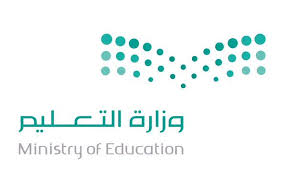 المادة : مهارات حياتية وأسريةالصف :ثالث متوسطالزمن: 45 دقيقةمدرسة ظهرة بني ماجور للبناتأسئلة اختبار الفصل الدراسي (  الثاني ) الفترة ( الأولى )   للعام الدراسي 1443هـأسئلة اختبار الفصل الدراسي (  الثاني ) الفترة ( الأولى )   للعام الدراسي 1443هـأسئلة اختبار الفصل الدراسي (  الثاني ) الفترة ( الأولى )   للعام الدراسي 1443هـاسم الطالبة :                                                                                                                      اسم الطالبة :                                                                                                                      اسم الطالبة :                                                                                                                      1الحلبة2البابونج3تمر العجوة4الزنجبيل5الديتول6بانادول - أدول7ميبو الحروق8قطرات العينمفيد للهضم  ونافع للبردتفيد البشرة والشعرمطهر للجروحيسكن الصداع ويزيل المغصلخفض الحرارة ولتسكين الالاميقي من السم واسحرلتعقيم العينللحروق